DEN HRAČKY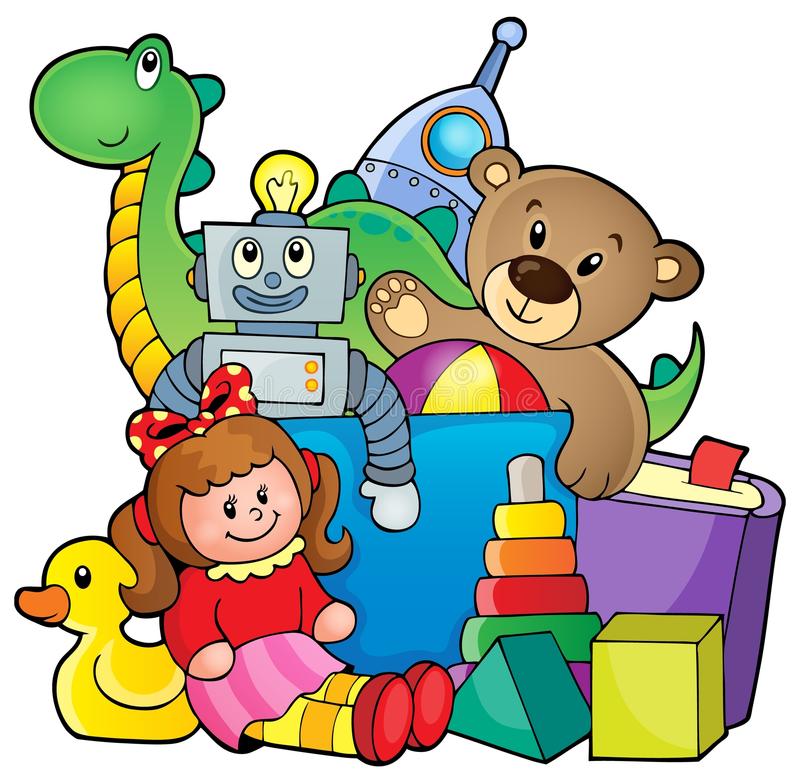 Milí rodiče,Každou první středu v měsíci mají Vaše děti možnost přinést si do školky svoji oblíbenou hračku.Prosíme mimo tyto dny do školky hračky z domu nenoste.Školka nenese odpovědnost za případné poškození hračky.